2013-2014Membership is open to kids in 6th through 12th grades.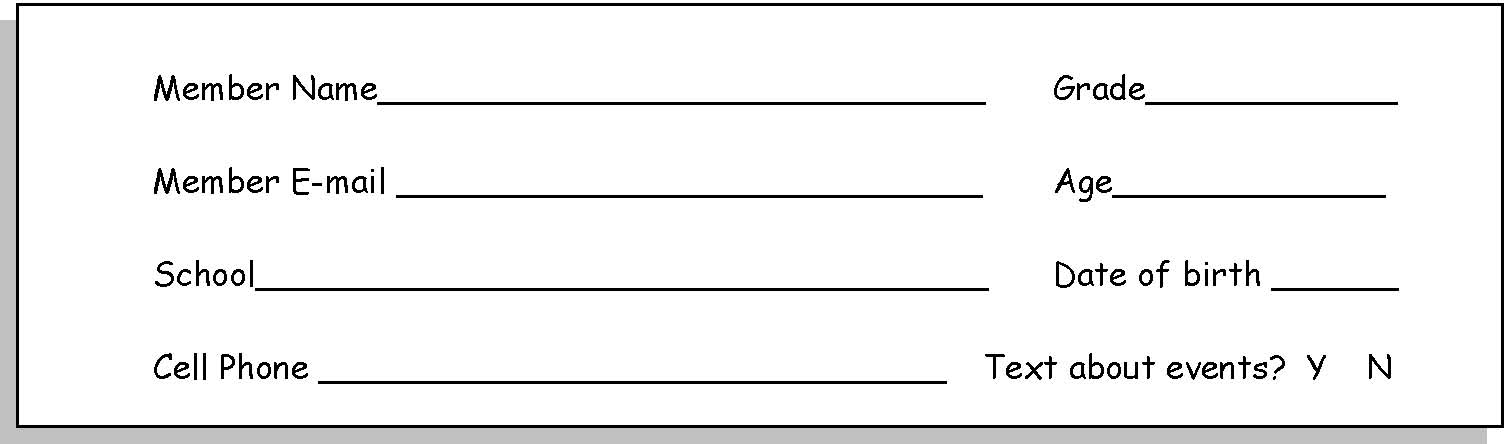 BCTY and JYG annual dues –B’nai Chaim Members  			   $50.00	$_______	    			Non- B’nai Chaim members		         $60.00   	$_______BCTY T-SHIRTS    Size(s)_____________________	 ______X$15.00	$_______BCTY LANYARDS							 ______X$ 5.00	$_______											TOTAL		$______Please return this form to the Temple with a check made out to B’nai Chaim or contact Rosa Kougl – office@bnaichaim.org to charge it to your credit card.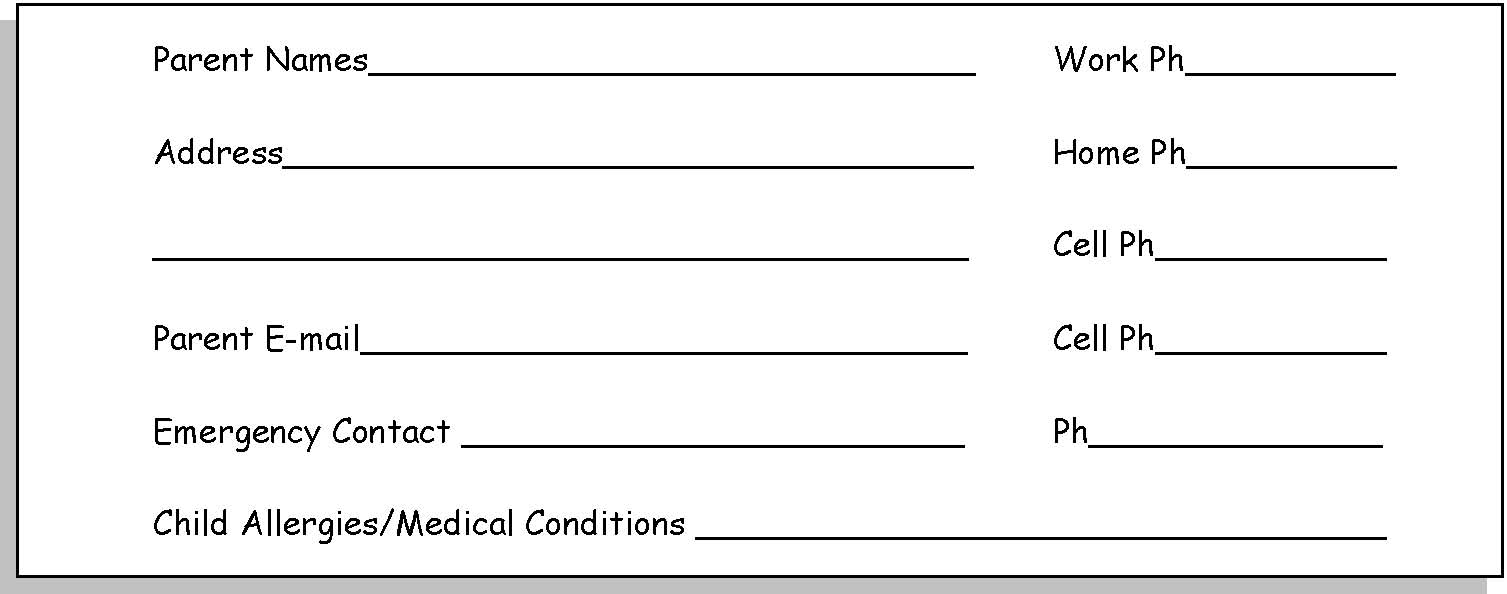 